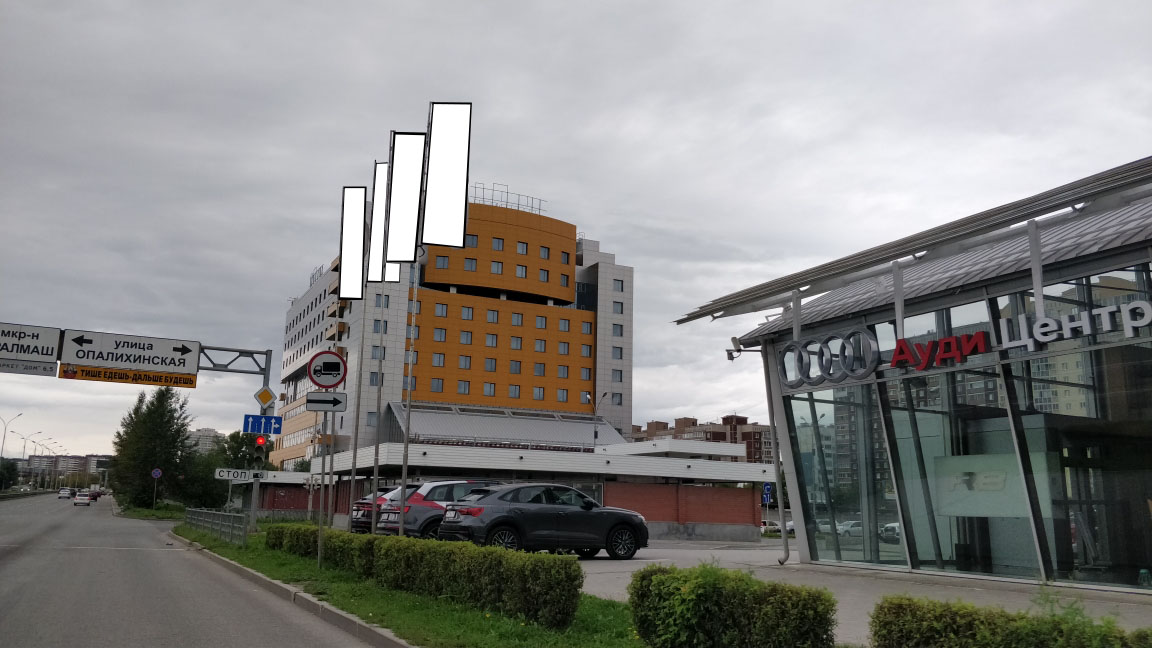 Код местаАдресТип*ВидПлощадь информационных полей, кв. мРазмеры, м (высота, ширина)Количество сторон0313280ул. Августа Бебеля, 57 (позиция № 6)1Флаговая конструкция21,6 (4 флагштока)2,7х12